Providers:When ordering medications that have a maximum amount of doses to dispense, please follow these steps: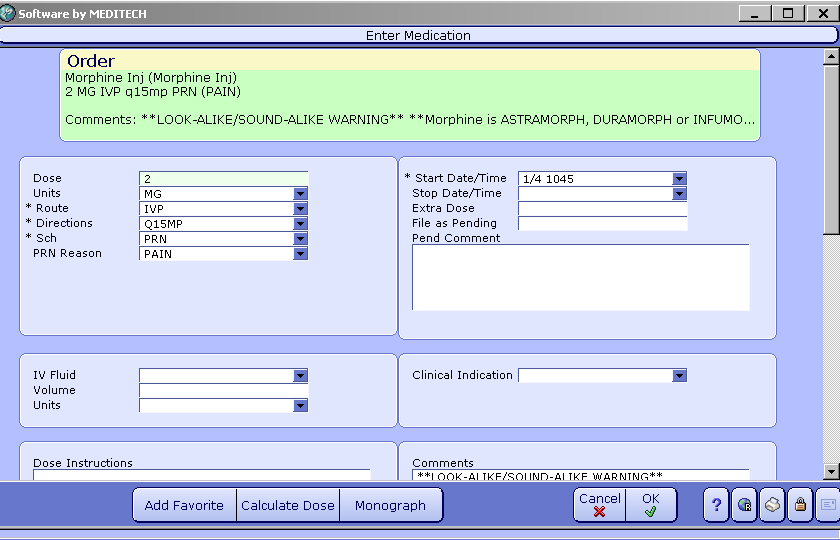 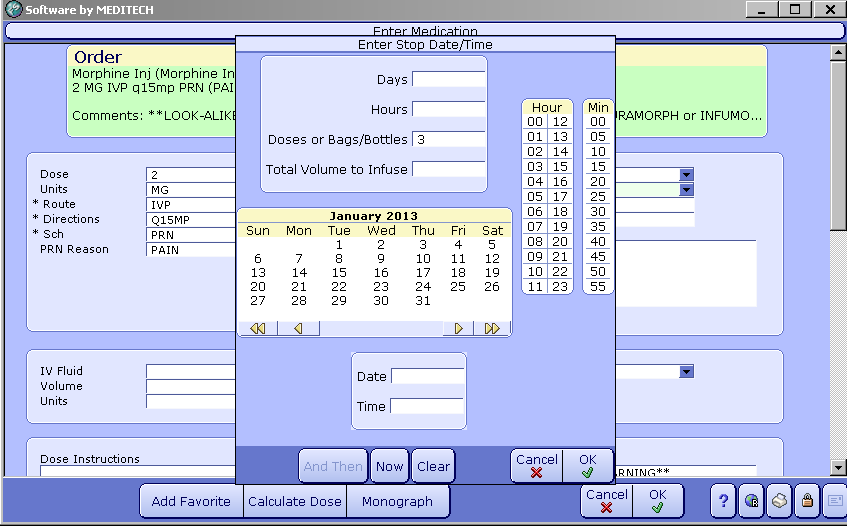 Nurses: when documenting on the PRN doses with max doses defined, please follow these steps: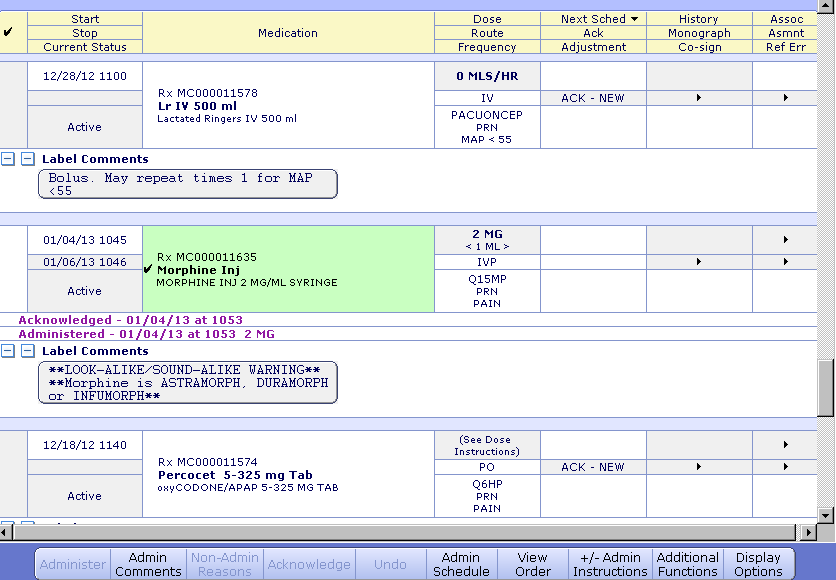 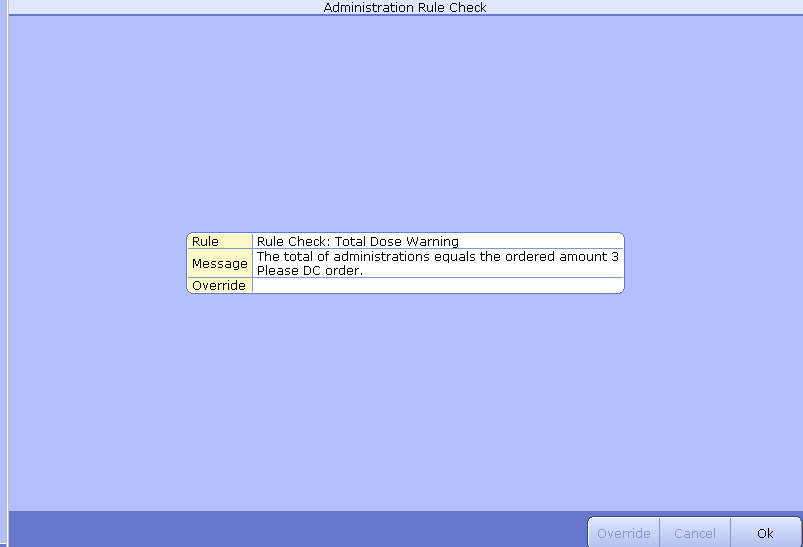 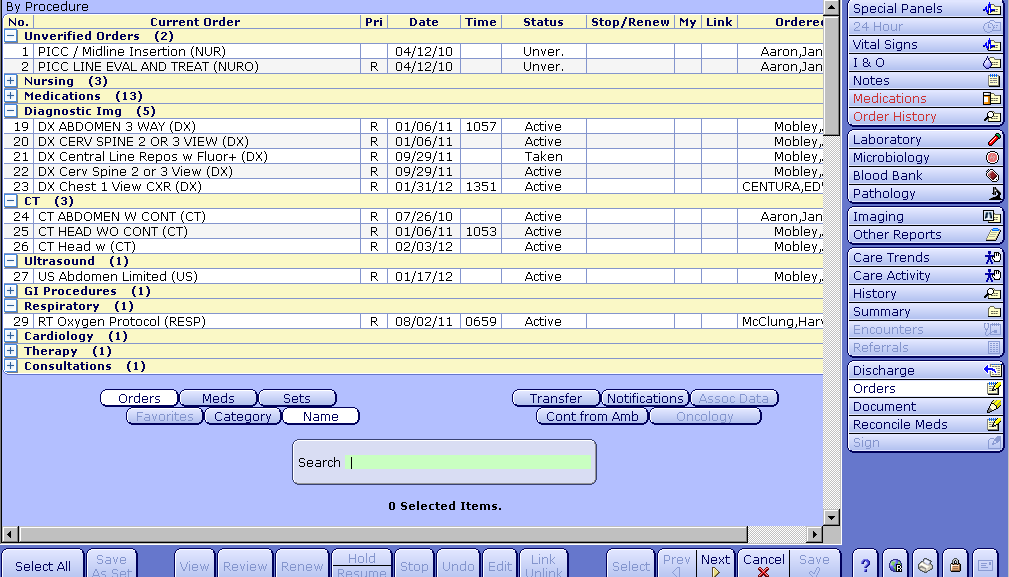 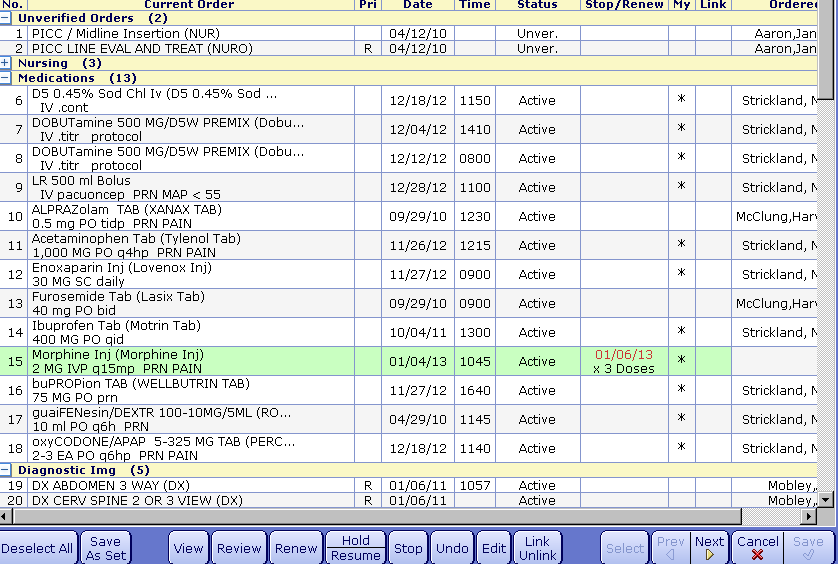 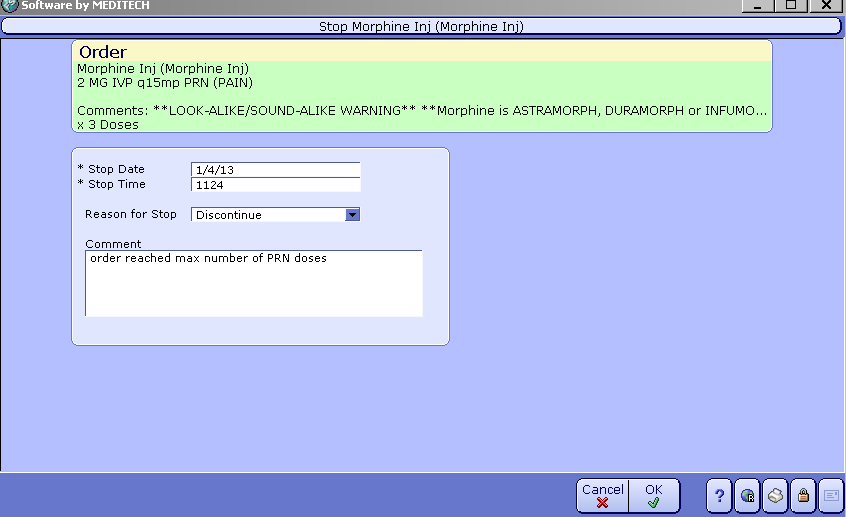 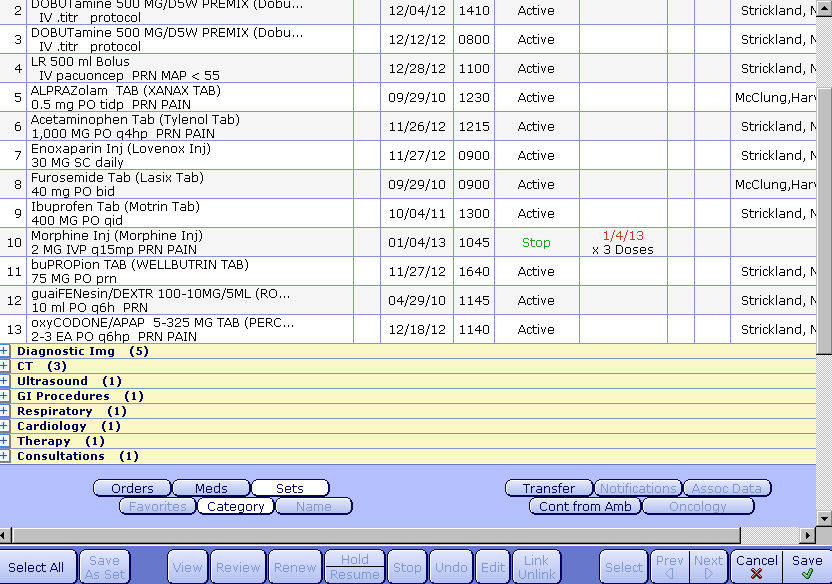 **ED nurses will access POM via the ED tracker rather than the EMR. **Editing source should be “CPOE edit” when nurse is DC’ing the order.**ED nurses will not be affected by this process change until the Universal eMAR is Live.